Сборно-разборнаяМобильнаяТуалетная кабина"Комфорт"с съемным баком 130л.Паспорт-инструкция2019гНазначениеТуалетная  кабина предназначена для справления естественных надобностей  человека в комфортных условиях при проведении массовых мероприятий, в парках и местах отдыха горожан, на рынках, в торговых зонах, в летних кафе, на строительных площадках, АЗС, садовых участках и пр.Описание изделияТуалетная  кабина представляет собой модульную сборно-разборную  конструкцию из ударопрочного и морозоустойчивого полиэтилена низкого давления. Состоящую из основания с накопительным баком , четырех стеновых панелей из которых одна оборудована дверью, крыши .Кабина  оснащена рукомойником с раковиной и вытяжкой для устранения запахов .Конструкция кабины рассчитана на многократное перемещение и транспортировку.Технические характеристикигабаритный размер:  1100х1070х2200ммвес: 61кгобъем накопительного бака не менее : 130 л.Указания по установке и эксплуатации.Туалетная кабина устанавливается на ровной твердой площадке размерами не менее 1,5х1,5 метра, вдали от источников открытого огня. Туалетная кабина эксплуатируется в качестве общественного туалета на открытых площадках при температурном режиме от – 30 С до + 60 С.Обслуживание туалетной кабины производится в соответствии с внутренней инструкцией эксплуатирующего предприятия, согласованной с органами Роспотребнадзора России.  В туалетах применяется специальная технология химической обработки фекально-мочевых масс: в накопительный бак заливается рабочий раствор, приготовленный из  дез.жидкости для биотуалетов и воды согласно инструкции. Рекомендуемый перечень операций при обслуживании туалетной кабины: откачка фекально-мочевых отходов, мойка и чистка кабины, заправка бака рабочим раствором, обеспечение кабины туалетной бумагой, дезодорантами, сопутствующими предметами.Очистка фекального бака (откачка отходов) осуществляться при заполнении фекального бака на 2/3 объема сотрудниками специализированных предприятий с применением спецмашин, оснащенных моечным и вакуумным оборудованием или ручным опорожнением , путем снятия бака накопителя с основания. Слив наполненного фекального бака спецмашины производится водителем-оператором в точки сброса, согласованные с отделами канализационных сетей водоканала.   В зимнее время необходимо обеспечивать своевременную очистку пола кабины и крышки бака от снега и льда, а также применять специальные рекомендованные санитарные жидкости зимний, предотвращающие смерзание содержимого бака. В случае замерзания фекальных масс туалетной кабины необходимо поместить в отапливаемое помещение для дальнейшего размораживания содержимого приёмного бака и обслуживания кабины. Туалетную  кабину  хранят в  собранном или разобранном виде в крытых сухих не отапливаемых помещениях или  в отапливаемых  помещениях на расстоянии не менее  от отопительных приборов.Гарантия Производитель гарантирует соответствие туалетной кабины эксплуатационным характеристикам, при условии соблюдения потребителем правил транспортировки, хранения, монтажа и эксплуатации  в течение 12 месяцев с даты ее продажи. При отсутствии отметки о дате продажи, срок гарантии отсчитывается с даты отгрузки туалетной кабины, согласно товарных накладных. Производитель гарантирует ремонт или замену изделия и/или деталей этого изделия, при наличии дефектов, возникших по вине производителя.Гарантия не поддерживается в случаях:- нарушения паспортных режимов хранения, монтажа, эксплуатации и обслуживания изделия;- нарушения правил транспортировки и погрузо-разгрузочных работ изделия;- воздействия веществ, агрессивных к материалам изделия;- наличия повреждений, вызванных пожаром, стихией, форс-мажорными обстоятельствами;- повреждений, вызванных неправильными действиями потребителя или небрежным отношением, действиями третьих лиц, актами вандализма;- внесения изменений в конструкцию изделия без согласования и одобрения производителя;Комплектность.Инструкция по сборке туалетной кабины. Сборку душевой кабины производят два человека на ровной твердой площадке.1. Распаковать упаковку.2. При стыковать к передней панели правую стенку (стенки промаркированы изнутри ), совместить крепежные отверстия и скрепить панель при помощи винтов М5х20 из комплекта. Затем аналогично прикрепляются левая и задняя панели.3. Установить бак накопитель на основание .4. Установить собранные стенки на основание до упора, в направляющие основания. Прикрепить  панели через существующие отверстия к основанию шурупами 6х40.5. Установить на собранные панели сверху крышу . Просверлить через существующие отверстия  в кромке  крыши ответные отверстия диаметром 5 мм  по периметру стенок кабины. Скрепить крышу с стенками при помощи винтов М5х20 из комплекта.схема установки крыши .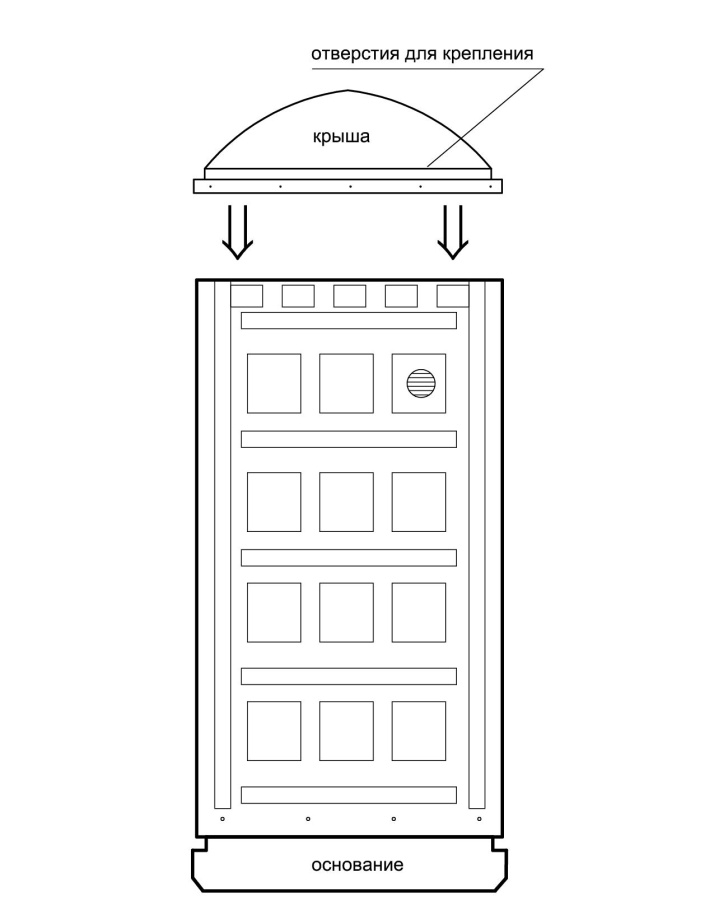 6.  Прикрутить винтами М5х20 дверную ручку к двери.7.  Установить пружину двери. 8. Прикрутить винтами М5х20 крючок -вешалку  и бумагодержатель к  правой панели.9. Прикрутить  раковину и умывальник винтами М5х20 к левой панели.10. установить сифон на раковину.11. При необходимости установить  проушины для замка при помощи шурупов с пресс шайбой .ОТМЕТКА О ПРОДАЖЕНАИМЕНОВАНИЕ ИЗДЕЛИЯ:  туалетная кабина в собранном / разобранном виде (ненужное зачеркнуть)ДАТА ПОКУПКИ: _________________________ШТАМП ТОГРУЮЩЕЙ ОРГАНИЗАЦИИИЗДЕЛИЕ ПРОВЕРЕНО В ПРИСУТСТВИИ ПОКУПАТЕЛЯ, С ПАСПОРТНЫМИ УСЛОВИЯМИ ОЗНАКОМЛЕНПОДПИСЬ ПОКУПАТЕЛЯ: _____________________________№НаименованиеКолличество,шт1Передняя панель с дверью12Правая панель13Левая панель14Задняя панель15Основание16Крыша17Бак накопитель 18Рукомойник19Ручка дверная110Раковина111Крючок-вешалка112Бумагодержатель113сиденье114Пружина115ушко216Винт М5х207717Шайба М515418Гайка М57719Шуруп 6х401620Шайба М61621Шуруп  3,5х401022Сифон для раковины1Схема сборки панелей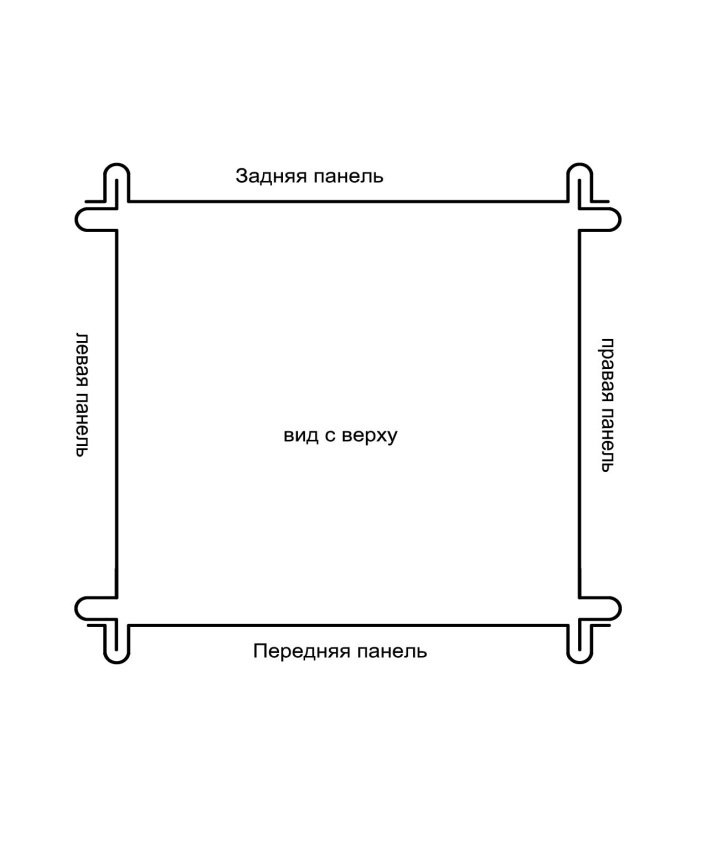 Схема крепления панелей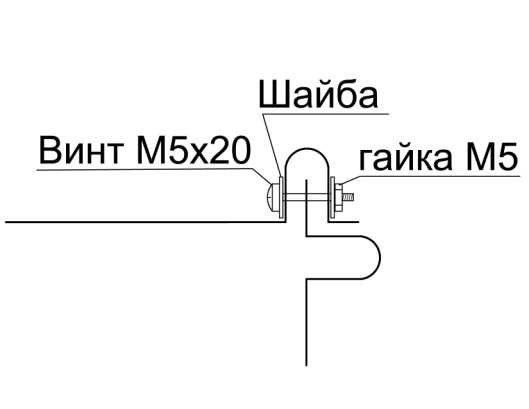 схема установки панелей на основание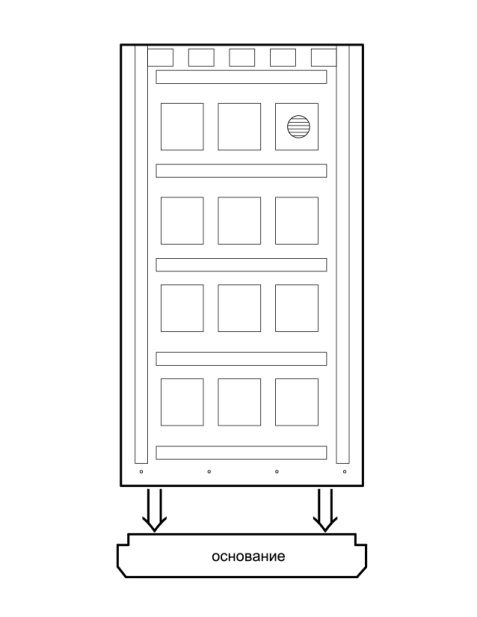 Места крепления панелей к основанию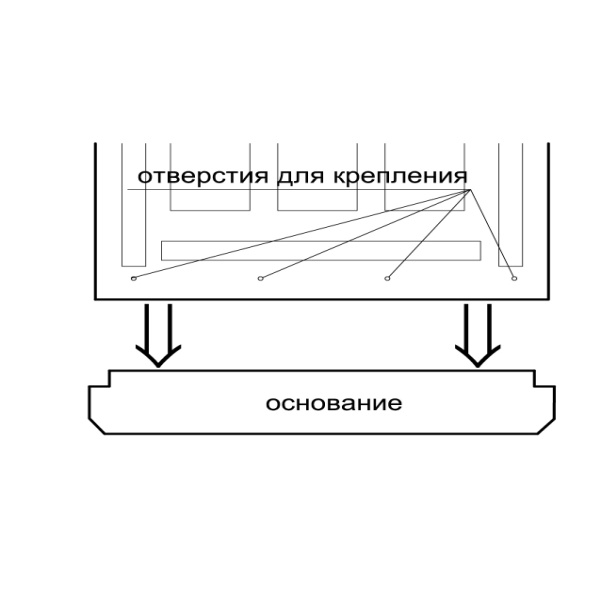 